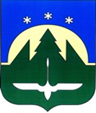 Городской округ Ханты-МансийскХанты-Мансийского автономного округа – ЮгрыДУМА ГОРОДА ХАНТЫ-МАНСИЙСКАРЕШЕНИЕ№ 21-VII РД		                                                         Принято									   26 ноября 2021 годаО внесении изменений и дополнений в Устав города Ханты-Мансийска Рассмотрев проект изменений и дополнений в Устав города 
Ханты-Мансийска, принятый Решением Думы города Ханты-Мансийска 
от 11 марта 2011 года № 1169 «Об Уставе города Ханты-Мансийска», руководствуясь частью 1 статьи 69 Устава города Ханты-Мансийска, Дума города Ханты-Мансийска РЕШИЛА:1. Внести в Устав города Ханты-Мансийска следующие изменения:1.1. Статью 8 дополнить пунктами 38.1, 38.2 следующего содержания:«38.1) принятие решений о создании, об упразднении лесничеств, создаваемых в их составе участковых лесничеств, расположенных на землях населенных пунктов городского округа, установлении и изменении их границ,     а также осуществление разработки и утверждения лесохозяйственных регламентов лесничеств, расположенных на землях населенных пунктов;38.2) осуществление мероприятий по лесоустройству в отношении лесов, расположенных на землях населенных пунктов городского округа;».1.2. Статью 54 дополнить пунктами 3.1, 3.2 следующего содержания:«3.1) принятие решений о создании, об упразднении лесничеств, создаваемых в их составе участковых лесничеств, расположенных на землях населенных пунктов городского округа, установлении и изменении их границ,             а также осуществление разработки и утверждения лесохозяйственных регламентов лесничеств, расположенных на землях населенных пунктов;3.2) осуществление мероприятий по лесоустройству в отношении лесов, расположенных на землях населенных пунктов городского округа;».2. Настоящее Решение подлежит направлению в установленном порядке
в соответствующий территориальный орган уполномоченного федерального органа исполнительной власти в сфере регистрации уставов муниципальных образований для его государственной регистрации, а также официальному опубликованию в установленный срок в средствах массовой информации после его государственной регистрации.3. Настоящее Решение вступает в силу с 1 января 2022 года.Председатель                                                                 ГлаваДумы города Ханты-Мансийска                               города Ханты-Мансийска_______________К.Л. Пенчуков                                  ____________М.П. РяшинПодписано                                                                       Подписано26 ноября 2021 года                                                       26 ноября 2021 года